Ρ ρΣυμπληρώνω το γράμμα.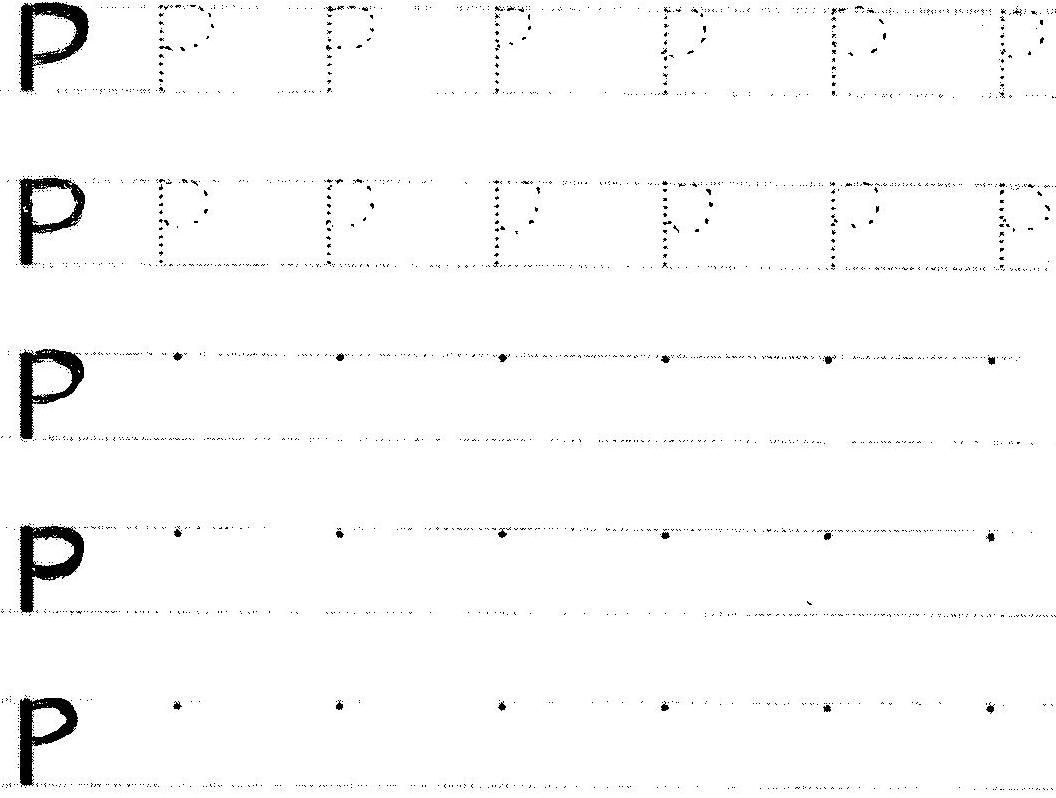 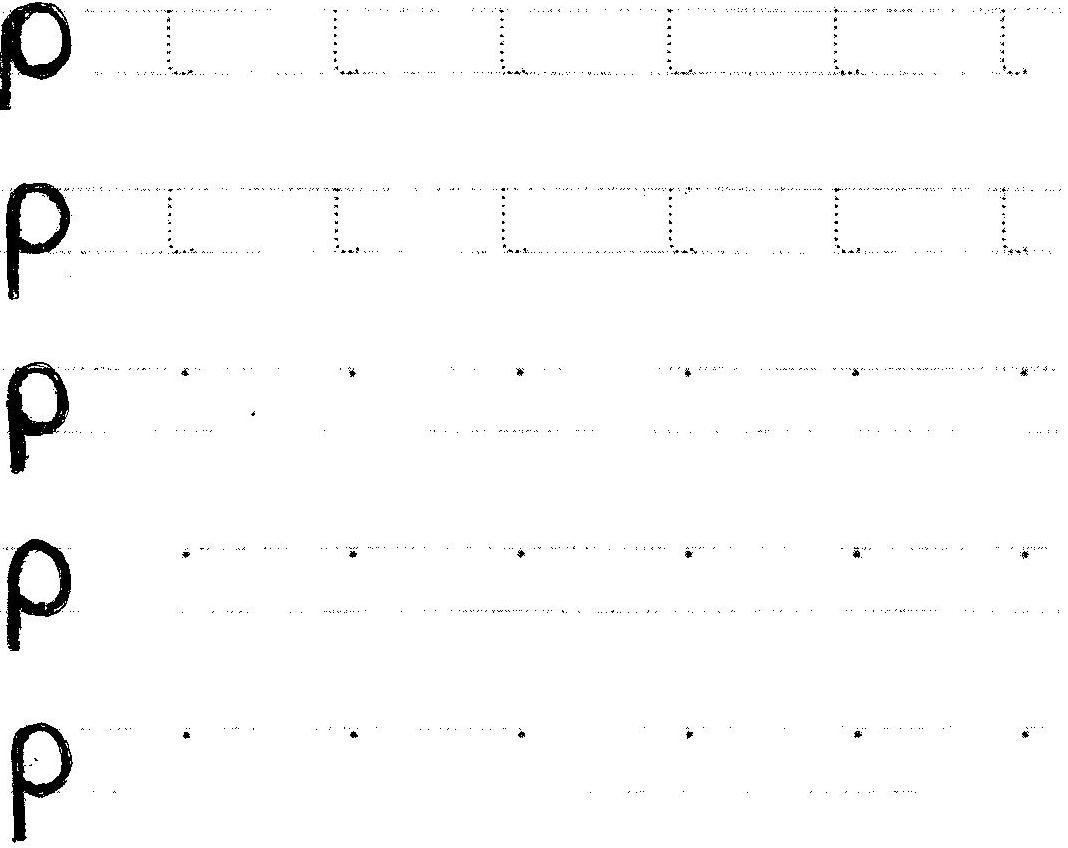 Ζωγραφίζω.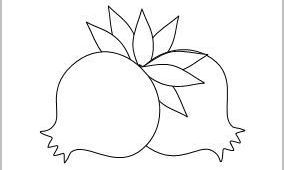 Κυκλώνω το γράμμα  Ρ ρ  σε κάθε μια από τις παρακάτω λέξεις.Σκέφτομαι μια λέξη που να αρχίζει από το γράμμα Ρ ρ και τη ζωγραφίζω. ραδιόφωνοκαρέκλαΚατερίνακίτρινοπράσινοποντίκι